											Anexa a - GhidDenumire solicitant									Nr.înregistrare/dataAdresă de înaintareCătre  				       Consiliul Judeţean TimișPrin prezenta vă înaintăm documentația în vederea evaluării proiectului/lor cultural/e și finanțării acestuia/acestora în cadrul „TimCultura 2024” – Programul de finanțări nerambursabile din fonduri publice a proiectelor cultural - artistice și de tineret în Județului Timiș. Opis documente anexate: bifează căsuțele! adresă de înaintare către autoritatea finanțatoare (Consiliul Județean Timiș)  tabel centralizator, dacă se depune mai mult de un proiect;   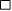 formular tip de propunere a proiectului (Anexa a 1 - Ghid) sau formularul tip de depunere a proiectului multianual (Anexa a 2 – Ghid);            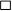 bugetul de venituri și cheltuieli al proiectului (Anexa b  -Ghid) sau bugetul de venituri și cheltuieli al proiectului multianual (Anexa b  1 –Ghid)              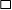 copie a statutului și certificatului de înregistrare fiscală sau a încheierii civile de dobândire a personalității juridice, semnate și certificate cu mențiunea „conform cu originalul”;								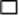 declarație de imparțialitate a persoanei care reprezintă solicitantul (Anexa c Ghid) ;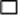 declarație pe proprie răspundere (Anexa d Ghid) din care rezultă că nu se află în nici una din următoarele situații:					  se află în incapacitate de plată;   are conturile blocate conform unei hotărâri judecătorești definitive și irevocabile;   a încălcat cu bună știință prevederile unui alt contract finanțat din fonduri publice;  este  vinovat de declarații false cu privire la situația economică și documentele prezentate;   are restanțe către bugetul de stat, bugetul asigurărilor sociale de stat, bugetul asigurărilor sociale de sănătate, bugetele locale sau fondurile speciale;   este condamnat pentru: abuz de încredere, gestiune frauduloasă, înșelăciune, delapidare, dare sau luare de mită, mărturie mincinoasă, fals, uz de fals, deturnare de fonduri;   face obiectul unei proceduri de dizolvare sau de lichidare, ori să fie deja în stare de dizolvare sau lichidare, în conformitate cu prevederile legale în vigoare.8. declarație pe proprie răspundere privind activitățile non profit și activități cu caracter neeconomic (Anexa e Ghid)									   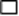 9. declarație pe propria răspundere privind cofinanțarea (Anexa f Ghid);              Reprezentantul legal al beneficiarului            Nume și prenume                 Semnătură